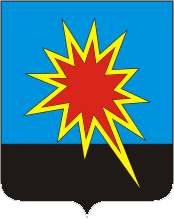 КОЛЛЕГИЯ АДМИНИСТРАЦИИ 
КАЛТАНСКОГО ГОРОДСКОГО ОКРУГАРЕШЕНИЕот 30.10.2015.    № 18-ркО внесении изменений в реестр муниципальных программ, рекомендуемых к финансированию в 2016 годуЗаслушав и обсудив информацию заместителя главы администрации Калтанского городского округа по экономике Горшковой А.И. о внесении изменений в постановление администрации Калтанского городского округа  от 31.08.2015г. №167-п «Об утверждении реестра муниципальных программ, рекомендуемых к финансированию в 2016 году»:Одобрить информацию о внесении изменений в постановление администрации Калтанского городского округа  от 31.08.2015г. №167-п «Об утверждении реестра муниципальных программ, рекомендуемых к финансированию в 2016 году» и утвердить в установленном порядке.Председатель коллегии		                                Л.А. Шайхелисламова		   	              Секретарь коллегии					                    Т.А. ВерещагинаКЕМЕРОВСКАЯ ОБЛАСТЬ КАЛТАНСКИЙ ГОРОДСКОЙ ОКРУГ АДМИНИСТРАЦИЯ КАЛТАНСКОГО ГОРОДСКОГО ОКРУГАПОСТАНОВЛЕНИЕОт  30.10.2015 г.         № 227/1-пО внесении изменений в постановление администрации Калтанского городского округа  от 31.08.2015г. №167-п «Об утверждении реестра муниципальных программ, рекомендуемых к финансированию в 2016 году»На основании решения коллегии администрации Калтанского городского округа от 30.10.2015г. № 18-рк «О внесении изменений в реестр муниципальных программ, рекомендуемых к финансированию в 2016 году», в связи с необходимостью формирования муниципальных программ на 2016 год, внести в реестр следующие изменения:В наименование и текст муниципальной программы внести следующие изменения: цифры «2016-2018» заменить цифрами «2014-2018»;Определить срок реализации муниципальных программ с 2014 по 2018г.г.; Директору МАУ «Пресс-Центр г. Калтан» (В.Н.Беспальчук) опубликовать настоящее постановление в газете «Калтанский вестник». Начальнику отдела организационной и кадровой работы администрации Калтанского городского округа (Т.А. Верещагина) разместить настоящее постановление на официальном сайте администрации Калтанского городского округа.Настоящее постановление вступает в силу со дня его подписания. Контроль за исполнением настоящего постановления возложить на заместителя главы Калтанского городского округа по экономике (А.И. Горшкова).И. о. Главы Калтанскогогородского округа					 	Л.А. Шайхелисламова